Find the hidden words within the grid of letters.  Then use the leftover letters to find the hidden message.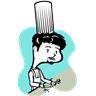 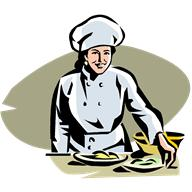 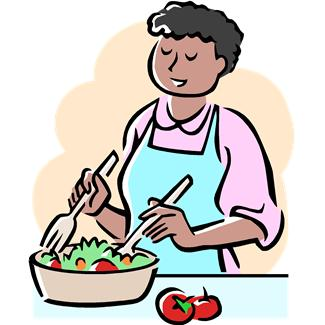 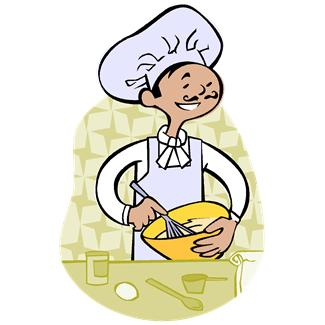 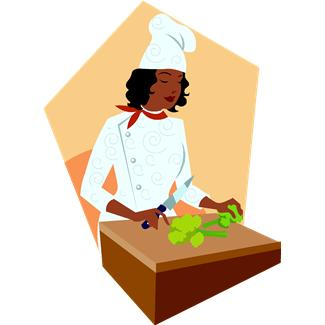 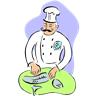 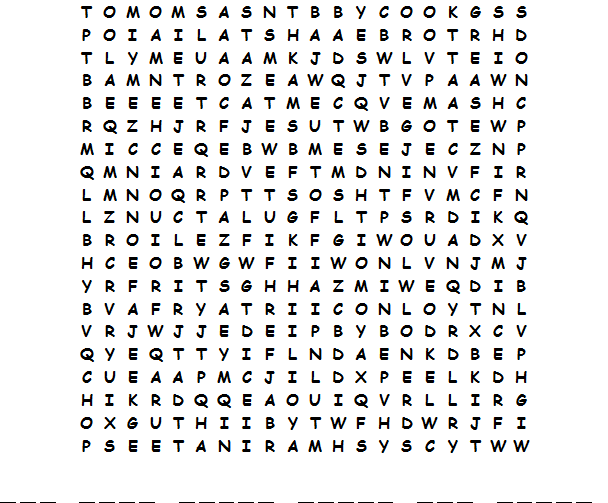 Find the hidden words within the grid of letters.  Then use the leftover letters to find the hidden message.Answer Key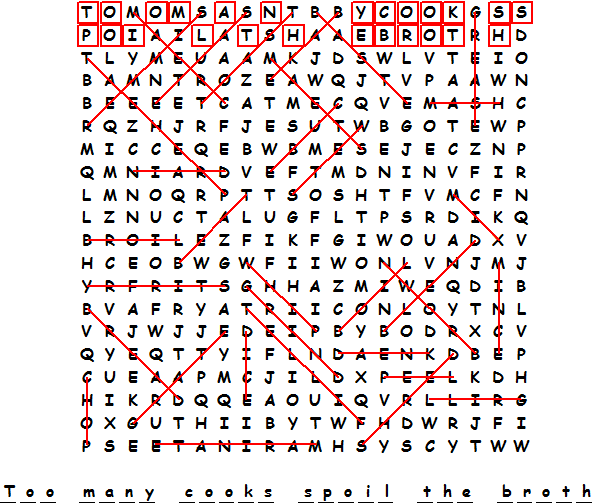 